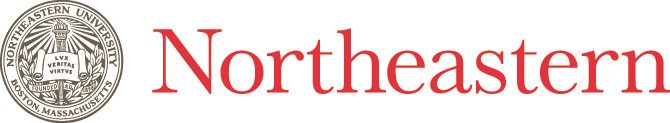 Department of Political SciencePhD in Political ScienceComprehensive Examination GuidebookEXAMINATION OVERVIEW AND GENERAL DIRECTIONSDoctoral students sit for the comprehensive examination at the conclusion of all required coursework, or during their last semester of coursework. Students will ideally take their exams during the fifth semester in the program, but no later than their sixth semester. Advanced Entry students are strongly encouraged to take their exams during their fourth semester, but no later than their fifth semester. The comprehensive examination is a written exam based on the literature and research in the relevant field of study and on the student’s completed coursework in that field. You must complete both field seminars in the two areas you wish to take the comprehensive exams in.Petitioning to Sit for the ExaminationYour first step is to petition to participate in the examination. Use the Department’s comprehensive exam request form and include the following information:When you would like to sit for a comprehensive examination,proposed primary and secondary fields areas (see below), anda copy of your degree auditThis petition should be completed early in the registration period for when the student plans to sit for the exam.All examinees must select a primary and secondary field from the following list:American GovernmentComparative PoliticsInternational RelationsPublic PolicyMethodsAfter your petition is submitted, the director of the PhD program will set up an initial meeting with students who will be taking the exam the following semester to discuss the process and provide advice on studying. Although there are reading lists and sample questions later in this booklet, students are encouraged to meet with various members of the faculty who may suggest other readings and questions that will help each student focus on areas of potential weakness.RegistrationOnce your petition has been approved, you must register for POLS 8960, Examination Preparation - Doctoral, for the semester you are taking the comprehensive exam. This constitutes full-time registration. Except for special circumstances approved by the Department and the Graduate School, no courses should be taken during the semester when you are sitting for your comprehensive examinations.The ExaminationThe examination is offered in the fall semester and the spring semester. The exam will generally be scheduled in the second week of November and third week in March. The exam takes place over two days, one day for each subfield, and lasts approximately 5 hours in duration: 9am to 2:30pm with a required 30-minute break for lunch and one other short break. It consists of a total of three questions for each sub-field. Some sub-fields will be divided into sections, and students will have a choice of one question from each section. Other sub-fields will simply have a single list of questions, and studentsmay choose any three to answer. Students must avoid repetition in their three essays, i.e. no portion of the writing that appears in one answer should appear in the same way in another essay.The exam must be typed on a computer in Renaissance Park. Students do not have access to notes or other material during the exam. The written portion of the exam is reviewed considering the following criteria: 1) knowledge of the literature; 2) effective communication; 3) synthesis of major themes in the literature; 4) application of theoretical and methodological concepts to current political policies and problems; and 5) independent thought beyond the literature.The exam is not in and of itself graded, though it is assessed by a committee of faculty. If that assessment is positive, the student proceeds to the dissertation proposal stage. If a student fails the exam, the student will be notified in writing of the failure and that the student has one more chance to re-take it, with the date determined at the discretion of the graduate program director. If the student fails twice, the student shall be dismissed from the PhD program.After Passing the ExaminationA dissertation is required of all PhD Candidates. Once a PhD student has successfully defended his or her dissertation proposal, he or she has reached candidacy and has five years to complete and defend the dissertation. Additionally, once degree candidacy is attained, registration must be continuous until graduation requirements have been met.In between passing the comprehensive exam and reaching candidacy, the student must register for POLS 9986: Research. The first two semesters that a doctoral candidate is working on a dissertation the student must register for POLS 9990: Dissertation Term 1 and POLS 9991: Dissertation Term 2 the following term. For each semester beyond the first two semesters, the student must register for POLS 9996: Dissertation Continuation until the dissertation is approved by the Graduate School and is submitted to the University Library. Please see the graduate program office or the Department website for general information on preparing your dissertation proposal. This proposal is to be completed within six months after passing the comprehensive exam and is written in close collaboration with faculty on your dissertation committee. For detailed information on guidelines, rules, and regulations on the proper submission of a completed dissertation please see the Graduate School Submission guide on this web page, (https://cssh.northeastern.edu/resources/theses-and-dissertations/ )  COMPREHENSIVE EXAM READING LISTSUpdated — Fall 2020The comprehensive exams consists of three questions per sub-field, covering two sub-fields over two separate days.METHODSAdcock, Robert and David Collier. 2001. “Measurement Validity: A Shared Standard for Qualitative and Quantitative Research,” American Political Science Review 95 (3): pp. 529-546.Angrist, Joshua D., and Jörn-Steffen Pischke. Mostly harmless econometrics: An empiricist's companion. Princeton university press, 2008.Barabási, A.L., 2016. Network science. Cambridge university press.Berg, Bruce L. 2006. Qualitative Research Methods for the Social Sciences. 6th ed. Boston: Allyn & Bacon.Bennett, Andrew, and Jeffrey T. Checkel, eds. Process tracing. Cambridge University Press, 2015.Brady, Henry and David Collier, editors. 2004. Rethinking Social Inquiry: Diverse Tools, Shared Standards. Lanham, MD: Rowman and Littlefield.Carlson, James M. and Hyde, Mark S. 2003. Doing Empirical Research. Boston: Houghton Mifflin. (or Johnson & Reynolds et al.)Cramer, Duncan and Howitt, Dennis. 2004. The Sage Dictionary of Statistics. Thousand Oaks, CA: Sage.Dunning, Thad. Natural Experiments in the Social Sciences. A Design-Based Approach. New York: Cambridge University Press (2012)Easley, David, and Jon Kleinberg. Networks, crowds, and markets. Vol. 8. Cambridge: Cambridge university press, 2010.Emerson, R.M., Fretz, R.I. and Shaw, L.L. (1995) Writing Ethnographic Fieldnotes. Chicago, IL: University of Chicago Press.Fairclough, Norman and Isabela Ietcu Fairclough. Political Discourse Analysis. New York: Routledge (2012).Geddes, Barbara. 2003. Paradigms and Sand Castles: Theory Building and Research Design in Comparative Politics. Ann Arbor: University of Michigan Press.George, Alexander and Andrew Bennett. Case Studies and Theory Development in the Social Sciences. Cambridge, MA: MIT Press (2004), Chapter 4.Gerber, A.S. and Green, D.P., 2012. Field experiments: Design, analysis, and interpretation. WW Norton.Gerring, John. Case Study Research: Principles and Practices. New York, NY: Cambridge University Press (2007)Goodin, Robert E. and Klingermann, Hans-Dieter, eds. 1996. A New Handbook of Political Science. New York: Oxford University Press.Imai, Kosuke. Quantitative social science: An introduction. Princeton University Press, 2017.James, Gareth, et al. An introduction to statistical learning. Vol. 112. New York: springer, 2013.Johnson, Janet B. and Reynolds, H. T. 2004. Political Science Research Methods. 5th ed. Washington, DC: CQ Press. (or Carlson & Hyde)Jones, Gerald E. 2000. How to Lie with Charts. Lincoln, NE: Authors Choice Press.Kapiszewski, Diana, Lauren M. MacLean and Benjamin L. Read. Field Research in Political Science.New York, NY: Cambridge University Press (2014).King, Gary; Keohane, Robert O. and Verba, Sidney. 1994. Designing Social Science Inquiry: Scientific Research Inference in Qualitative Research. Princeton, NJ: Princeton University Press.Kreps, David M. Game theory and economic modelling. Oxford University Press, 1990.Krippendorff, Karl. Content Analysis: An Introduction to Its Methodology. Thousand Oaks, CA: Sage (2013).Lander, Jared P. R for everyone: advanced analytics and graphics. Pearson Education, 2014.Lazer, D. and Radford, J., 2017. Data ex machina: introduction to big data. Annual Review of Sociology, 43, pp.19-39.Lieberman, Evan. 2005. “Nested Analysis as a Mixed-Method Strategy for Comparative Research,” American Political Science Review 99, 3: 435-452Lynch, Scott M. Introduction to applied Bayesian statistics and estimation for social scientists. Springer Science & Business Media, 2007.MacLean, Lauren Morris. Informal Institutions and Citizenship in Rural Africa. (New York, NY: Cambridge University Press, 2010Mahoney, James and Dietrich Rueschemeyer, eds., Comparative Historical Analysis in the Social Sciences. New York: Cambridge University Press (2003)Miles, M. B., & Huberman, A. M. (1994). Qualitative data analysis: An expanded sourcebook (2nd ed.). Thousand Oaks, CA: SAGE.Morgan, Stephen L., and Christopher Winship. Counterfactuals and causal inference. Cambridge University Press, 2015.Mosley, Layna, ed. Interview Research in Political Science. Ithaca, NY: Cornell University Press (2013).Mutz, Diana C. Population-Based Survey Experiments. Princeton: Princeton University Press (2011)Nardi, Peter M. 2003. Doing Survey Research. Boston: Allyn & Bacon.Pearl, Judea, Madelyn Glymour, and Nicholas P. Jewell. Causal inference in statistics: A primer. John Wiley & Sons, 2016.Perecman, Ellen and Sara Curran, eds. A Handbook for Social Science Field Research: Essays & Bibliographic Sources on Research Design and Methods. Thousand Oaks, CA: Sage (2006).Pollock, Philip. 2005. The Essentials of Political Analysis. 2nd ed. Washington, DC: CQ Press.Przeworski, Adam and Teune, Henry. 1982. The Logic of Comparative Social Inquiry. Malibar, FL: Krieger.Ragin, Charles C. 1992. The Comparative Method: Moving Beyond Qualitative and Quantitative Strategies. Berkley: University of California Press.Rochefort, David A., ed. 2006. Quantitative Methods in Practice: Readings from PS. Washington, DC: CQ Press.Rubin, Herbert J. and Irene S. Rubin. Qualitative Interviewing: The Art of Hearing Data, 3rd ed. Thousand Oaks, CA: Sage (2012).Salganik, M.J., 2017. Bit by bit: social research in the digital age. Princeton University Press.Salkind, Neil. 2006. Exploring Research. 6th ed. Upper Saddle River, NJ: Prentice Hall.Sartori, Giovanni. 1970. “Concept Misformation in Comparative Politics,” American Political Science Review: 1033-1053Schatz, Edward, ed. Political Ethnography: What Immersion Contributes to the Study of Power. Chicago: University of Chicago Press (2010)Shadish, W., T. Cook and D. Campbell. (2002). Experimental and Quasi-Experimental Designs for Generalized Causal Inference. Wadsworth Cenage LearningShoemaker, Pamela J.; Tankard, James W., and Lasorsa, Dominic L. 2003. How to Build Social Science Theories. Thousand Oaks, CA: Sage.Dawn Teele, ed. Field Experiments and Their Critics: Essays on the Uses and Abuses of Experimentation in the Social Sciences. New Haven: Yale University Press (2014)Vogt, W. Paul. 2005. Dictionary of Statistics and Methodology: A Nontechnical Guide for the Social Sciences. Thousand Oaks, CA: Sage.Yanow, Dvora and Peregrine Schwartz-Shea, eds. Interpretation and Method: Empirical Methods and the Interpretive Turn, 2nd ed. Armonk, NY: M.E. Sharpe (2014).Yin, Robert K. 2002. Case Study Research. Thousand Oaks, CA: Sage.AMERICAN GOVERNMENTAmerican Political Thought and Development (Political Theory, Framing, Constitutional Development, Federalism)Beer, Samuel H. 1993. To Make a Nation: The Rediscovery of American Federalism. Cambridge, MA: Belknap Press.Dahl, Robert. 1956. A Preface to Democratic Theory. Chicago: University of Chicago Press.Federalist PapersKersch, Ken. 2004. Constructing Civil Liberties: Discontinuities in the Development of American Constitutional Law. Cambridge University Press.Peterson, Paul E., Barry Rabe, and Kenneth Wong. 1986. When Federalism Works. Washington, DC: Brookings.Rakove, Jack. 1996. Original Meanings: Politics and Ideas in the Making of the Constitution. Vintage.Rosenthal, Alan. 2008. Engines of Democracy: Politics and Policymaking in State Legislatures. CQ Press.Walker, David. 1995. The Rebirth of Federalism. Chatham, NJ: Chatham House.Whittington, Keith. 1999. Constitutional Construction: Divided Powers and Constitutional Meaning. Harvard University Press.American Political Institutions (Congress, Presidency, Courts, Bureaucracy, Parties, Interest Groups, Media)Aldrich, John. 1995. Why Parties? The Origin and Transformation of Political Parties in America. Chicago: University of Chicago Press.Arnold, Douglas. 1990. The Logic of Congressional Action. New Haven, CT: Yale University Press.Bailey, Michael A. and Forrest Maltzman, 2011. The Constrained Court: Law, Politics, and the Decisions Justices Make. Princeton, NJ: Princeton University Press, 2011.Burns, Samuel H. 2009. Packing the Court: The Rise of Judicial Power and the Coming Crisis of the Supreme Court. Penguin.Canon, Bradley and Charles Johnson. 1999. Judicial Policies: Implementation and Impact, 2d ed. CQ Press.Cohen, Marty, David Karol, Hans Noel, and John Zaller, 2008. The Party Decides: Presidential Nominations Before and After Reform. Chicago, IL: The University of Chicago Press.Cox, Gary W. and Mathew McCubbins. 1993. Legislative Leviathan: Party Government in the House.Berkeley: University of California Press.Drutman, Lee. 2015. The Business of America is Lobbying: How Corporations Became Politicized and Politics Became More Corporate. New York: Oxford University Press.Edwards, George. 1989. At the Margins: Presidential Leadership of Congress. New Haven, CT: Yale University Press.Epstein, Lee and Jack Knight. 1998. The Choices Justices Make. Washington, DC: CQ Press.Fenno, Richard. 1978. Home Style: House Members in their Districts. Boston: Little, Brown.Fiorina, Morris. 1989. Congress: Keystone of the Washington Establishment. New Haven, CT: Yale University Press.Gormley, William T., Jr. and Steven Balla. 2012. Bureaucracy and Democracy: Accountability and Performance, 2d ed. Washington, DC: CQ Press.Howell, William G. 2013. Thinking about the Presidency. Princeton, NJ: Princeton University Press.Kernell, Samuel. 1997. Going Public: New Strategies of Presidential Leadership, 3rd ed. Washington, DC: CQ Press.Light, Paul. 1997. The Tides of Reform. New Haven, CT: Yale University Press.Maisel, L. Sandy and Jeffrey M. Berry. The Oxford Handbook of American Political Parties and Interest Groups. Oxford University Press.Mayhew, David. 1974. Congress: The Electoral Connection. New Haven, CT: Yale University Press.Meier, Ken. 1985. Regulation: Politics, Bureaucracy, and Economics. New York: St. Martins Press.Milkis, Sidney M. 1993. The Presidents and the Parties: the Transformation of the American Party System Since the New Deal. New York, NY: Oxford University Press.Neustadt, Richard. 1990. Presidential Power and the Modern Presidents.4th ed. New York: The Free Press.O’Brien, David M. 2008. Storm Center: The Supreme Court in American Politics. Norton.Prior, Marcus. 2007. Post-Broadcast Democracy How Media Choice Increases Inequality in Political Involvement and Polarizes Elections. Cambridge University Press.Rosenberg, Gerald N. 1991. The Hollow Hope: Can Courts Bring About Social Change? Chicago, IL: University of Chicago Press.Schattschneider, Elmer E. 1960. The Semisovereign People: A Realist’s View of Democracy in America. Hinsdale, IL: Dryden Press.Schlozman, Kay Lehman, Sidney Verba, and Henry E. Brady. 2012. The Unheavenly Chorus: Unequal Political Voice and the Broken Promise of American Democracy. Princeton, NJ: Princeton University Press.Segal, Jeffrey and Harold Spaeth. 1993. The Supreme Court and the Attitudinal Model. Cambridge University Press.Sinclair, Barbara. 2016. Unorthodox Lawmaking: New Legislative Processes in the U.S. Congress, 5th ed. Thousand Oaks, CA: CQ Press.Skowronek, Stephen. 1993. The Politics Presidents Make: Leadership from John Adams to George Bush. Cambridge, MA: Belknap Press.Sparrow, Bartholomew H. 1999. Uncertain Guardians: The News Media as a Political institution.Baltimore: Johns Hopkins University Press.Sundquist, James L. 1983. The Dynamics of the Party System. Washington, DC: Brookings.Weaver, R. Kent and Rockman, Bert A. 1993. Do Institutions Matter? Government Capabilities in the United States and Abroad. Washington, D.C.: Brookings Institution.Whittington, Keith. 2007. The Political Foundations of Judicial Supremacy: The Presidency, the Supreme Court and Constitutional Leadership in U.S. History. Princeton University Press.Wilson, James Q. 1989. Bureaucracy: What Government Agencies Do and Why They Do It. New York: Basic Books.American Political Processes and Behavior (Campaigns, Elections, Voting, Polarization, Public Opinion, Public Policy)Brader, Ted. 2006. Campaigning for Hearts and Minds. University of Chicago Press.Binder, Sarah A. 2003. Stalemate: Causes and Consequences of Legislative Gridlock.Washington DC: Brookings Institution Press, 2003.Canes-Wrone, Brandice. 2006. Who Leads Whom? Presidents, Policy, and the Public. Chicago, IL: University of Chicago Press.Campbell, Angus, Philip Converse, Warren E. Miller, and Donald Stokes. 1976. The American Voter.Chicago: University of Chicago Press.Carmines, Edward and Stimson, James. 1989. Issue Evolution: Race and the Transformation of American Politics. Princeton: Princeton University Press.Conland, Timothy, Paul Posner, and David Beam. 2014. Pathways of Power: The Dynamics of National Policymaking. Georgetown University Press.Converse, Philip. 1964. “The Nature of Belief Systems in Mass Publics” in David Apter, ed. Ideology and Discontent. New York: Free Press.Erikson, Robert S., M. MacKuen, and J. Stimson. 2002. The Macro Polity, Cambridge University Press.Fiorina, Morris. 1981. Retrospective Voting in American National Elections. New Haven, CT: Yale University Press.Green, Donald, Bradley Palmquist, and Eric Schickler. 2002. Partisan Hearts and Minds. New Haven: Yale University Press.Grossman, M. and D. Hopkins. Asymmetric Politics: Ideological Republicans and Group-Interest Democrats. Oxford University Press.Hillygus, D. Sunshine and Todd Shields. 2008. The Persuadable Voter: Wedge Issues in Presidential Campaigns. Princeton University Press.Levandusky, Matthew. 2009. The Partisan Sort: How Liberals Became Democrats and Conservatives Became Republicans. Chicago: University of Chicago Press.Lodge, M., and C. S. Taber. 2013. The Rationalizing Voter. New York: Cambridge University Press.Marcus, G.E., W.R. Neuman, and M. MacKuen. 2000. Affective Intelligence and Political Judgement. Chicago, IL: University of Chicago Press.Mayhew, David. 2002. Electoral Realignments: A Critique of an American Genre. New Haven, CT: Yale University Press.Mayhew, David. 2005. Divided We Govern: Party Control, Lawmaking, and Investigations, 1946- 2002. New Haven, CT: Yale University Press.Orren, Karen and Stephen Skowronek, 2017. The Policy State: An American Predicament. Cambridge, MA: Harvard University Press.Page, Benjamin I. and Robert Shapiro. 1992. The Rational Public. Chicago: University of Chicago Press.Samuel L. Popkin. 1994. The Reasoning Voter. University of Chicago Press.Putnam, Robert. 2000. Bowling Alone: The Collapse and Revival of American Community. Simon and Schuster.Steven J. Rosenstone and John Mark Hansen. 1993. Mobilization, Participation, and American Democracy. Allyn and Bacon.Stimson, James A. 2015. Tides of Consent: How Public Opinion Shapes American Politics, 2d ed. New York: Cambridge University Press.Thurber, James A. and Antoine Yoshinaka. 2015. American Gridlock: The Sources, Character and Impact of Political Polarization. Cambridge University Press.Verba, Sidney, Kay Lehman Schlozman, and Henry E. Brady. 1995. Voice and Equality. Cambridge, MA: Harvard University Press.Zaller, John. 1992. The Nature and Origins of Mass Opinion. Cambridge University Press.COMPARATIVE  POLITICSA: The State and InstitutionsInstitutionsMax Weber, “Economy and Society.” Chapter 11 “Bureaucracy,” pp. 956-994 (skip section 3).Peter A. Hall and Rosemary Taylor, “Political Science and the Three New Institutionalisms,” Political Studies, 44 (December 1996).Gretchen Helmke and Steven Levitsky, “Informal Institutions and Comparative Politics: A Research Agenda.” Perspectives on Politics 2, No. 4 (2004): 725-740.James Mahoney and Kathleen Thelen, “A Theory of Gradual Institutional Change,” in Mahoney and Thelen, eds. Explaining Institutional Change: Ambiguity, Agency, and Power (New York: Cambridge University Press, 2010), pp. 1-37.Greif, Avner, and David Laitin. 2004. "A theory of endogenous institutional change." American Political Science Review 98 (4):633-652.The State and State StrengthTheda Skocpol, “Bringing the State Back In: Strategies of Analysis in Current Research.” In Peter B. Evans, Dietrich Rueschemeyer, and Theda Skocpol, eds. Bringing the State Back In (Cambridge University Press, 1985), pp. 3-37.Barbara Geddes, Politicians Dilemma (University of California Press, 1994), pp. 1-19.Stephen Krasner, “Approaches to the State,” Comparative Politics (January 1984), pp. 223-246Herbst, Jeffrey. 2000. States and Power in Africa: Comparative Lessons in Authority and Control. Princeton: Princeton University Press. Chapters 1-4 (pp.12-136).Centeno, Miguel Angel. 2003. Blood and Debt: War and the Nation-State in Latin America. University Park, PA: Penn State University Press. Chapters 1-3, 6.Miguel Centeno “Blood and Debt: War and Taxation in Nineteenth Century Latin America,” American Journal of Sociology 102 (6) 1997, pp. 1565-1605.Tilly, Charles. 1985. "War-making and state-making as organized crime." In Bringing the State Back In, edited by Peter B Evans, Dietrich Rueschemeyer and Theda Skocpol. Cambridge and New York: Cambridge University Press.Jeffrey Herbst, States and Power in Africa: Comparative Lessons in Authority and Control (Princeton: Princeton University Press, 2000), pp. 12-31.State Collapse and RevolutionHuntington, Samuel. 1996 [1968]. Political Order in Changing Societies. New Haven, CT: Yale University Press. Chapters 1, 4, 5.Skocpol, Theda. 1979. States and Social Revolutions. Cambridge and New York: Cambridge University Press. Chapters 1-3.Kuran, Timur. 1991. "Now out of never: The element of surprise in the East European Revolution of 1989." World Politics 44 (1):7-48.B: The RegimeDemocracyDahl, Robert. 1972. Polyarchy: Participation and Opposition. New Haven, CT: Yale University Press. Chapter 1, 3, 4, and 5.Schmitter, Philippe C., and Terry L Karl. 1991. "What democracy is... and is not." Journal of Democracy 2 (3):75-88.Linz, Juan J, and Alfred C Stepan. 1996. Problems of Democratic Transition and Consolidation. Baltimore, MD: Johns Hopkins University Press. Chapters 1, 2.Lipset, Seymour M. 1960. Political Man: The Social Bases of Politics: Doubleday Anchor. Chapters 2, 3.Moore, Barrington. 1966. Social Origins of Dictatorship and Democracy: Lord and Peasant in the Making of the Modern World. Boston: Beacon Press. Chapters 1, 2, 6, 7.Almond, Gabriel A, and Sidney Verba. 1963. The Civic Culture: Political Attitudes and Democracy in Five Nations. Princeton: Princeton University Press. Chapters 1, 12, 13.Wood, Elisabeth Jean. 2000. Forging Democracy from Below. Insurgent Transitions in South Africa and El Salvador: Cambridge University Press.Acemoglu, Daron, and James Robinson. 2006. Economic Origins of Democracy and Dictatorship. New York: Cambridge University Press. Chapters 1-3, 6, 8, 11.Weingast, Barry. 1997. "The political foundations of democracy and the rule of law." American Political Science Review 91 (2):245-263.Przeworski, Adam, and Fernando Limongi. 1997. "Modernization: Theories and facts." World Politics 49 (2):155-183.Boix, Carles, and Susan Stokes. 2003. "Endogenous democratization." World Politics 55 (4):517-549.Boix, Carles. 2003. Democracy and Redistribution. New York: Cambridge University Press. Introduction, Chapter 1.Non-DemocracyGeddes, Barbara. 2003. Paradigms and Sand Castles: Theory Building and Research Design in Comparative Politics. Ann Arbor: University of Michigan Press. Chapter 2, Appendix A.Huntington, Samuel P., The Third Wave: Democratization in the Late Twentieth Century (Norman: University of Oklahoma Press, 1991), pp. 13-108.Levitsky, Steven, and Lucan A. Way. 2002. "Elections without democracy: The rise of competitive authoritarianism." Journal of Democracy 13 (2):51-65.Elisabeth Wood, "An Insurgent Path to Democracy: Popular Mobilization, Economic Interests and Regime Transition in South Africa and El Salvador.” Comparative Political Studies 34, No. 8 (October 2001): 862-888.Ross, Michael. 2001. "Does oil hinder democracy?" World Politics 53 (3):325-361.Haber, Stephen, and Victor Menaldo. 2011. "Do natural resources fuel authoritarianism? A reappraisal of the resource curse." American Political Science Review 105 (1):1-26.Gandhi, Jennifer, and Adam Przeworski. 2006. "Cooperation, cooptation, and rebellion under dictatorships." Economics and Politics 18 (1):1-26.Magaloni, Beatriz. 2008. "Credible Power-Sharing and the Longevity of Authoritarian Rule." Comparative Political Studies 41 (4/5):715-741.Slater, Dan. 2010. Ordering Power: Contentious Politics and Authoritarian Leviathans in Southeast Asia: Cambridge University Press.Michael McFaul. “The Fourth Wave of Democracy and Dictatorship: Noncooperative Transitions in the Postcommunist World.” World Politics 54, no.2 (January 2002): 212-244.B: The NationNationalism, Ethnicity, and the Politicization of IdentityGellner, Ernest. 2006 [1983]. Nations and Nationalism. Oxford: Blackwell Publishing. Chapters 1-6.Anderson, Benedict. 1983. Imagined Communities: Reflections on the Origin and Spread of Nationalism. London and New York: Verso. Chapters 1-7.Bates, Robert. 1982. "Modernization, Ethnic Competition, and the Rationality of Politics in Contemporary Africa." In State Versus Ethnic Claims, edited by Donald Rothchild and Victor A. Olorunsola. Westview Press.Posner, Daniel. 2004. "The political salience of cultural difference: Why Chewas and Tumbukas are allies in Zambia and adversaries in Malawi." American Political Science Review 98 (4):529-545.Identity, Conflict, and CooperationFearon, James D., and David Laitin. 2003. "Ethnicity, insurgency, and civil war." American Political Science Review 97 (1):75-90.Wilkinson, Steven I. 2004. Votes and Violence: Electoral Competition and Ethnic Riots in India. New York: Cambridge University Press. Chapters 1, 2, 6.Ashutosh Varshney, Ethnic Conflict and Civic Life: Hindus and Muslims in India (Yale University Press, 2002), READ chapter 1 (pp. 3-22); SKIM chapter 2, focusing on the outline of existing explanations (23-52).Cederman, Lars-Erik, Andreas Wimmer, and Brian Min. 2010. "Why do ethnic groups rebel? New data and analysis." World Politics 62 (1):87-119.Weinstein, Jeremy. 2007. Inside Rebellion: The Politics of Insurgent Violence. New York: Cambridge University Press. Introduction.Habyarimana, James, Macartan Humphreys, Daniel Posner, and Jeremy Weinstein. 2007. “Why Does Ethnic Diversity Undermine Public Goods Provision?” American Political Science Review.James Fearon and David Laitin, “Explaining Interethnic Cooperation,” American Political Science Review, 90, no. 4 (December 1996): 715-735.Civil Society and Social MovementsMancur Olson, The Logic of Collective Action: Public Goods and the Theory of Groups (Harvard University Press, 1965), pp. 1-52Sidney Tarrow, Power in Movement (Cambridge University Press, 1996), p. 9-27; 62-78.John McCarthy and Mayer Zald, “Resource Mobilization and Social Movements: a Partial Theory” American Journal of Sociology 82 (1977), pp. 1212-41.Herbert Kitschelt, “Political Opportunity Structures and Political Protest,” British Journal of Political Science, 16 (1986), pp. 57-85.Margaret E. Keck and Kathryn Sikkink, Activists Beyond Borders: Advocacy Networks in International Politics (Cornell University Press, 1997), pp.1-29Berman, Sheri. 1997. "Civil society and the collapse of the Weimar Republic." World Politics 49 (3):401-429.D: DevelopmentInstitutions and the Political Economy of DevelopmentNorth, Douglas C., Institutions, Institutional Change, and Economic Performance (Cambridge: Cambridge University Press, 1990), pp. 83-104, 107-117.Gerschenkron, Alexander. 1962. Economic Backwardness in Historical Perspective. Cambridge, MA: Belknap Press. Chapter 1.Acemoglu, Daron, Simon Johnson, and James A. Robinson. 2001. "The Colonial Origins of Comparative Development: An Empirical Investigation." American Economic Review 91 (5):1369- 1401.Acemoglu, Daron, Simon Johnson, and James A. Robinson. 2002. "Reversal of Fortune: Geography and Institutions in the Making of the Modern World Income Distribution." Quarterly Journal of Economics 118 (4):1231-1294.Dani Rodrik, Arvind Subramanian, and Francesco Trebbi, “Institutions Rule: The Primacy of Institutions Over Geography and Integration in Economic Development” Journal of Economic Growth 9 (2004), pp. 131-158.Bates, Robert. 1981. Markets and States in Tropical Africa. Berkeley: University of California Press. Introduction, Chapters 1, 6.Good Government and Public Goods ProvisionBesley, Timothy. 2006. Principled Agents? The Political Economy of Good Government. Oxford: Oxford University Press. Chapter 1, 2 (skip 2.6), 3 (skip 3.4 and 3.5.3-3.5.6), 5.Putnam, Robert D. 1993. Making Democracy Work: Civic Traditions in Modern Italy. Princeton: Princeton University Press. Chapters 1, 3-6.Tsai, Lily. “Solidary Groups, Informal Accountability, and Local Goods Provision in Rural China.” American Political Science Review 101(2):355-372.Olken, Benjamin A. 2010. "Direct democracy and local public goods: Evidence from a field experiment in Indonesia." American Political Science Review 104 (2):243-267.Wantchekon, Leonard. 2003. "Clientelism and voting behavior: Evidence from a field experiment in Benin." World Politics 55 (3):399–422.Torben Iversen and David Soskice, “Electoral Institutions and the Politics of Coalitions: Why Some Democracies Redistribute More Than Others,” American Political Science Review 100:2 (2006):165- 181.E: The Field of Comparative PoliticsParadigms and methods in comparative politicsThelen, Kathleen. 1999. “Historical institutionalism in comparative politics.” Annual Review of Political Science 2:369-404.Paul Pierson, Politics in Time (Princeton University Press, 2004), Introduction (pp. 1-10 only), Chapter 1 (pp. 17-53).Geddes, Barbara. 2003. Paradigms and Sand Castles: Theory Building and Research Design in Comparative Politics. Ann Arbor: University of Michigan Press. Chapters 1 & 5.Wedeen, Lisa. 2002. “Conceptualizing culture: Possibilities for political science.” American Political Science Review 96 (4):713-728.Evan Lieberman, “Nested Analysis as a Mixed-Method Strategy for Comparative Research,” American Political Science Review (August 2005) 99, 3: 435-452John Gerring, “The Case Study,” in Carles Boix and Susan C. Stokes, eds. The Oxford Handbook of Comparative Politics (Oxford University Press, 2008), pp. 90-122.Peter Hall, “Systematic Process Analysis: When and How to Use it,” European Political Science 7, 3 (August 2008): 304-317.Giovanni Sartori “Concept Misformation in Comparative Politics,” American Political Science Review (December 1970): 1033-1053David Collier and Robert Adcock, “Measurement Validity: A Shared Standard for Qualitative and Quantitative Research,” American Political Science Review 95 (3) September 2001: pp. 529-546.—INTERNATIONAL RELATIONSGeneral IR TheoryRobert Axelrod, The Evolution of Cooperation (New York: Basic Books, 1984), pp. 3-105, 145-91.Hedley Bull, The Anarchical Society: A Study of Order in World Politics (New York: Columbia University Press, 1977). [3rd edition 2002).Barry Buzan, “From International System to International Society: Structural Realism and Regime Theory Meet the English School,” International Organization, 47(3), 1993, pp. 327-52Jeff Checkel, “The Constructivist Turn in International Relations Theory,” World Politics 50, no. 2 (January 1998), pp. 324-48.Robert Cox, “Social Forces, States and World Orders: Beyond International Relations Theory.”Millennium: Journal of International Studies 10(2), 1986: 126-155Cynthia Enloe, Bananas, Beaches and Bases: Making Feminist Sense of International Politics(Berkeley: University of California Press, 2000), pp. 19-41,124-201.Martha Finnemore and Kathryn Sikkink, "International Norm Dynamics and Political Change,"International Organization 52, no. 4 (1998), pp. 887-917.John Ikenberry, After Victory: Institutions, Strategic Restraint, and the Rebuilding of Order after Major Wars (Princeton: Princeton University Press, 2001), pp. 3-20, 215-73.Peter Gourevitch “The Second Image Reversed: the International Sources of Domestic Politics”International Organization 32 (1978).Robert Jervis. “Cooperation Under the Security Dilemma,” World Politics (1978).Robert Keohane, “Neoliberal Institutionalism: A Perspective on World Politics,” International Institutions and State Power: Essays in International Relations Theory (Boulder: Westview, 1989), pp. 1-20.Stephen Krasner, Sovereignty: Organized Hypocrisy (Princeton: Princeton University Press: 1999), chapters. 1-3.Morgenthau, Hans. 1948. Politics Among Nations: The Struggle for Power and Peace.Kenneth Oye, ed., Cooperation under Anarchy (Princeton: Princeton University Press, 1986), chapters 1,9.Thomas Risse, "'Let's Argue!': Communicative Action in World Politics," International Organization54, no.1 (2000), pp. 1-40.John Gerard Ruggie, Constructing the World Polity: Essays on International Institutionalization (New York: Routledge, 1998), chapters 1-5, 7.J. Ann Tickner, “Seeing IR Differently: Notes from the Third World,” Millennium 32, no. 2 (2003), pp. 295-326.Stephen Walt, “Alliance Formation and the Balance of World Power,” International Security 9, no. 4 (1995).Sylvester, C. (2009) “The contributions of feminist theory to international relations” in Theories of International RelationsWalt, Stephen, The Origins of AlliancesKenneth Waltz, Theory of International Politics (New York: McGraw-Hill, 1979), chapters 4-8.Alexander Wendt, Social Theory of International Politics, (Cambridge: Cambridge University Press, 1999).International InstitutionsAlter, Karen J., and Sophie Meunier . 2009. “The Politics of International Regime Complexity”. Perspectives on Politics 7 (1):13–24.Keohane, Robert (1998) “International Institutions: Two Approaches,” International Studies Quarterly 32: 379-396.Lisa Martin and Beth Simmons (1998) “Theories and Empirical Studies of International Institutions,”International Organization 52 (Autumn): 729-757.John Gerard Ruggie (1992) “Multilateralism: The Anatomy of an Institution,” International Organization 46 (Summer): 561-598.Lisa Martin (1992) “Interests, Power, and Multilateralism,” International Organization 46 (Autumn): 765-792.Alexandra Gheiciu (2005) “Security Institutions as Agents of Socialization? NATO and the New Europe,” International Organization 59(4): 973-1012.Keck, Margaret and Kathryn Sikkink. 1998. Activists Beyond Borders: Advocacy Networks in International Politics. Ithaca: Cornell University Press.Legro, Jeffrey and Andrew Moravcsik, “Is Anybody Still a Realist?” International Security 24:2.Mearsheimer, John, “The False Promise of International Institutions, International Security.Moravcsik, Andrew, “Taking Preferences Seriously: Liberalism and International Relations Theory,”International Organization (Fall 1997)Katzenstein, Peter. 1996. The Culture of National Security: Norms and Identity in World Politics. New York: Columbia University Press.Ruggie, John. “What Makes the World Hang Together,” Neo-Utilitarianism and Social Constructivist Challenge,” International Organization 52.Barnett, Michael and Martha, “The Politics, Power and Pathologies of International Relations,”International Organization 53/4Haas, Peter. “Do Regimes Matter? Epistemic Communities and Mediterranean Pollution Control,”International Organization 43.Keohane, Robert O. and Joseph S. Nye. 2001. Power and Interdependence. 3rd Edition. New York: Longman.Slaughter, Anne-Marie, A New World Order, Princeton University PressPutnam, Robert, “Diplomacy and Domestic Politics: The Logic of Two-Level Games,” International OrganizationInternational SecurityBaldwin, David. “Power Analysis in World Politics: New Trends versus Old Tendencies,” World Politics 31.Jervis, Robert, Perception and Misperception in International Politics (Princeton University Press).Rose, Gideon, “Neoclassical Realism and Theories of Foreign Policy, World Politics, October 1998.Krasner, Stephen, International Regimes (Cornell University Press).Tickner, J. Ann. 2001. Gendering World Politics: Issues and Approaches in the Post-Cold War Era. New York: Columbia University Press.Walzer, Michael. Just and Unjust Wars: A Moral Argument with Historical Illustration, Basic Books, 2000.Katzenstein, Peter, Between Power and Plenty, Chapters 1, 9.Gilpin, Robert. War and Change.Goldstein, Judith and Robert Keohane (eds.) Ideas and Foreign Policy, chapters 1 & 7.Gourevitch, Peter, “The Second Image Reversed,” International OrganizationIkenberry, John. Liberal Leviathan: The Origins, Crisis, and Transformation of the American World Order (Princeton: Princeton University Press, 2011).Kant, Immanuel, “To Perpetual Peace: A Philosophical Sketch,” in Perpetual Peace and other Essays on Politics, History and Morals.Kydd, Andrew H., and Barbara F. Walter. "The strategies of terrorism." International Security 31.1 (2006): 49-80.Sean M. Lynn-Jones, “Preface” in M. E. Brown et al., Debating the Democratic Peace. pp. ix-xxxiii.Tannenwald, Nina. “Stigmatizing the Bomb: Origins of the Nuclear Taboo,” International Security29:4, 2005.Nye, Joseph. Soft Power: The Means to Success in World Politics, PublicAffairs, 2005.Owen, John, Liberal Peace, Liberal War.Sagan, Scott, “Why do States Build Nuclear Weapons? Three Models in Search of a Bomb,”International Security 21.Snyder, Jack, Myths of Empire, chapters 1-2, 8.Thucydides, The History of the Peloponnesian War, Book V, The Melian DialogueFinnemore, Martha. The Purpose of Intervention: Changing Beliefs about the Use of Force (Ithaca: Cornell University Press, 2003).Huntington, Samuel. 1996. The Clash of Civilizations and the Remaking of the World Order. Norman OK: University of Oklahoma Press.Doyle, Michael, “Liberalism and World Politics,” American Political Science Review (December 1986).Finnemore, Martha. 1996. National Interests in International Security. Krasner, Stephen, Sovereignty.Hoffman, Stanley. 1981. Duties Beyond Borders: On the Limits and Possibilities of Ethical International Politics.International Political EconomyRobert O. Keohane, After Hegemony: Cooperation and Discord in the World Political Economy(Princeton: Princeton University Press, 1984), pp. 5-135.Geoffrey Garrett, “The Causes of Globalization,” Comparative Political Studies 33, no. 6/7 (2000), pp. 941-92.Robert M. Gilpin, The Political Economy of International Relations (Princeton: Princeton University Press, 2000).Krasner, Stephen, “State Power and the Structure of Foreign Trade,” World Politics.Milner, Helen, “Globalization, Development, and International Institutions: Normative and Positive Perspectives,” Perspectives on Politics 3:4, 2005.Susan Berger and Ronald Dore, eds., National Diversity and Global Capitalism (Ithaca: Cornell University Press, 1996).J. Lawrence Broz and Jeffry A. Frieden, “The Political Economy of International Monetary Relations,” Annual Review of Political Science 4 (2001).Robert W. Cox, Production, Power and World Order (Columbia University Press, 1987).Judith Goldstein and Lisa Martin, “Legalization, Trade Liberalization and Domestic Politics: A Cautionary Note,” International Organization 54, 3, Summer 2000.Joanne Gowa and Edward Mansfield, "Power Politics and International Trade," American Political Science Review 87, no. 2 (1993), pp. 408-20.Stephan Haggard and Sylvia Maxfield, “The Political Economy of Financial Internationalization in the Developing World,” International Organization 50, no. 1 (1996), pp. 35-68.David A. Lake, “Leadership, Hegemony, and the International Economy,” International Studies Quarterly 37 (1993), pp. 459-89.Edward D. Mansfield and Helen V. Milner, “The New Wave of Regionalism,” International Organization 53, no. 3 (Summer 1999), pp. 589-626.Helen Milner, Resisting Protectionism: Global Industries and the Politics of International Trade(Princeton University Press, 1988).Andrew Moravscik, “Negotiating the Single European Act: National Interests and Conventional Statecraft in the European Community,” International Organization 45, no. 1 (Winter 1991), pp.19-56.Susan Strange, Retreat of the State: Diffusion of Power in the World Economy (New York: Cambridge University Press, 1996).Immanuel Wallerstein, The Capitalist World-Economy (New York: Cambridge University Press, 1979), pp. vii-xii, 1-48.PUBLIC POLICYAllison, Graham T. 1971. The Essence of Decision. Boston: Little, Brown.Conland, Timothy, Paul Posner, and David Beam. 2014. Pathways of Power: The Dynamics of National Policymaking. Georgetown University Press.Eduardo, Araral, Jr. et al., (eds). 2013. Routledge Handbook of Public Policy. Routledge Press.Heineman, Robert, et al., eds. 1991. The World of the Policy Analyst. Chatham House.Howlett, Michael and M. Ramesh. 1995. Studying Public Policy: Policy Cycles and Policy Subsystems. New York: Oxford University Press.Lindblom, Charles. 1957. “The Science of Muddling Through.” Public Administration Review. 19:79– 88.Lipset, Seymour Martin. 1997. American Exceptionalism. W.W. Norton.Lowndes, Vivien and Mark Roberts. 2013. Why Institutions Matter: The New Institutionalism in Political Science. Palgrave.Moran, Michael, et al. 2006. The Oxford Handbook of Public Policy. Oxford University Press.Meltsner, Arnold J. 1976. Policy Analysts in the Bureaucracy. Berkeley: University of California Press.Rhodes, Stephen E. 1985. The Economist’s View of the World: Government, Markets, and Public Policy. New York: Cambridge University.Parson, D.W. 1995. Public Policy. Edward Elgar Publishers. ??Policy Studies Journal. 2009. Special Edition on Policy Theory. Vol. 37, Issue 1.Theodoulou, Stella Z. and Cahn, Matthew A., eds. 1994. Public Policy: The Essential Readings. Prentice Hall.Sabatier, Paul, and Christopher Weible. 2018. Theories of the Policy Process. 4th ed. Westview Press.Schattschneider, E. E. 1975, The Semisovereign People. Dryden PressWildavsky, Aaron. 1987. Speaking Truth to Power: The Art and Craft of Policy Analysis. Second Edition. Transaction Books.The Policy ProcessProblem Definition and Agenda SettingBaumgartner, Frank and Bryan Jones. 2009. Agendas and Instability in American Politics. 2nd Edition. University of Chicago Press.Edelman, Murray. 1988. Constructing the Political Spectacle. Chicago: University of Chicago Press.Kingdon, John W. 2010. Agendas, Alternatives, and Public Policies. Longman.Rochefort, David and Roger Cobb. 1994. Politics of Problem Definition. University Press of Kansas.Stallings, Robert A. 1990. “Media Discourse and the Social Construction of Risk.” Social Problems37:80–95.Formulation and DesignCampbell, Andrea. 2012. “Policy Makes Mass Politics.” Annual Review of Political Science. 15: 333- 351.Dahl, Robert. 1962. Who Governs? New Haven, Conn.: Yale University Press.Downs, Anthony. 1958. An Economic Theory of Democracy. New York: Harper and Row.Howlett, Michael. 2019. Designing Public Policies: Principles and Instruments, 2nd Edition. New York: Routledge.Jenkins, Jeffrey and Sidney Milkis, eds. 2014. The Politics of Major Policy Reform in Postwar America.Cambridge University Press.Olson, Mancur, Jr. 1971. The Logic of Collective Action. Second Edition. Cambridge, Mass.: Harvard University Press.Osborne, David and Plastrik, Peter. 1997. Banishing Bureaucracy. Penguin.Mettler, Suzanne. 2011. The Submerged State: How Invisible Government Policies Undermine American Democracy. University of Chicago.Pierson, Paul. 1994. Dismantling the Welfare State? Reagan, Thatcher, and the Politics of Retrenchment. Cambridge University Press.Skocpol, Theda. 1979. States and Social Revolutions. New York: Cambridge University Press.Schneider, Anne and Helen Ingram. 1997. Policy Design for Democracy. University Press of Kansas.Stone, Deborah. 2012. Policy Paradox: The Art of Political Decision Making, 3rd ed. W.W. Norton.Walker, Jack L., Jr. 1991. Mobilizing Interest Groups in America: Patrons, Professions, and Social Movements. Ann Arbor: University of Michigan Press.ImplementationBardach, Eugene. 1977. The Implementation Game. Cambridge: MIT Press.Cohen, Michael D., James G. March, and Johan P. Olsen. 1972. “A Garbage Can Model of Organizational Choice.” Administrative Science Quarterly 17:1-25.Goggin, Malcolm, et al. 1990. Implementation Theory and Practice. Scott Foresman/Little Brown.Hill, Michael and Peter Hupe. 2014. Implementing Public Policy, 3rd Edition. Sage Publications.Lipsky, Michael. 1980. Street–Level Bureaucracy: Dilemmas of the Individual in Public Service. New York: Russell Sage.March, James G. and Johan P. Olsen. 1984. “The New Institutionalism: Organizational Factors in Political Life.” American Political Science Review 78:734–49.Mazmanian, Daniel, and Paul Sabatier. 1983. Implementation and Public Policy. Glenview, Ill.: Scott, Foresman.Rosenberg, Gerald. 2008. The Hollow Hope: Can Courts Bring About Social Change? 2nd Ed. University of Chicago Press.Pressman, Jeffrey, and Aaron Wildavsky. 1984. Implementation. Third Edition. Berkeley: University of California Press.Vogel, David. 2012. The Politics of Precaution: Regulating Health, Safety and Environmental Risks in Europe and the United States. Princeton University Press.Wilson, James Q. 1989. Bureaucracy: What Government Agencies Do and Why They Do It. New York: Basic Books.Approaches and Tools of Policy AnalysisBardach, Eugene. 2011. A Practical Guide for Policy Analysis, 4th ed. CQ Press.Bobrow, Davis and Dryzek, John. 1987. Policy Analysis by Design. University of Pittsburgh Press.Elkin, Stephen L., and Brian J. Cook. 1985. “The Public Life of Economic Incentives.” Policy Studies Journal 13:797–813.Fischer, Frank. 1995. Evaluating Public Policy. Nelson-Hall Publishers.Hacker, Jacob, and Paul Pierson. 2004. Politics in Time: History, Institutions and Social Analysis. Princeton University Press.Hood, Christopher and Helen Margetts. 2007. The Tools of Government in the Digital Age. Palgrave Macmillian.Salamon, Lester (ed.). 1989. Beyond Privatization: The Tools of Government Action. Washington, DC: The Urban Institute Press.Weimer, David, and Aidan Vining. 2010. Policy Analysis: Concepts and Practice. Fifth Edition. New York: Routledge.Wolf, Charles Jr. 1988. Markets or Governments: Choosing Between Imperfect Alternatives. Cambridge, Mass.: MIT Press.COMPREHENSIVE EXAM SAMPLE QUESTIONSThe following questions are typical of those asked in each of the comprehensive exam areas. However, they are samples only. They do not necessarily cover every question or area you might be asked about in your examination.Sample Methods QuestionsYou have just agreed to teach a course on methods to graduate students in public policy at your local university. Once you’ve met the students, you find that they fall into two warring camps: one group is very quantitatively oriented and loves learning about the application of statistical techniques in policy research; the other group eschews this approach, favoring the methods and insights of qualitative research. How would you teach this course to bring these student factions to some kind of middle ground where both understand and appreciate the use of the other’s approach? In teaching this class, what would you tell students about the kinds of problems or questions that are best handled by each methodology? How would you demonstrate that there are research topics requiring quantitative as well as qualitative analysis for a full understanding of the policy dynamics involved?Congratulations! You have successfully passed your Ph.D. Comprehensive Exams at Northeastern University and you have decided that a “case study” approach is the mostappropriate design to use for your dissertation; however, you have been told by your dissertation advisor that you must use a comparative case study approach in this research, given your research question. You are planning to meet with your entire committee to explain your proposed research design. In preparing for this your advisor asks you to prepare a handout with a discussion of each of the following.What is the nature of your proposed research including the research question? (1 paragraph)How and why might you use a “most similar systems” design? (Be certain to relate your response to the nature of your research question.)How and why might you use a “most different systems” design? (Be certain to relate your response to the nature of your research question.)What are the most important factors in deciding which approach to use between these two choices?Scholars in our discipline continue to debate the advantages and disadvantages of studies based on the case-study approach versus the so-called “large-N” studies.What would you highlight as the advantages and disadvantages of the two approaches?How do the two lend themselves, or not, to quantitative and qualitative analyses?Are there ways the two approaches might be combined within a single research design? Finally, please discuss how these approaches have been applied in the policy area you are most interested in studying and with what results?Sample American Government QuestionsIn comparative terms, it is often claimed that American political parties are weaker than parties in most other countries, while American interest groups are stronger. Take either half of this claim and assess it. Are American parties especially weak/interest groups especially strong? If so, what features of American society and the American political system are responsible for this characteristic?The development of public policy at the level of American national government is often portrayed as coming from a clash between Congress and the presidency. Select one of these two branches, and assess its power. What constitutional or other resources does it have? What obstacles does it face? How has its power changed over time?Two key characteristics in American government are the separation of powers and federalism. In general, what impact does each have on public policymaking in the American context? How do such institutional factors figure into contemporary theoretical models of the policy process that focus on topics like agenda setting, policy innovation, and political economy? Use specific examples and make references to the literature where appropriate.Sample Comparative Politics QuestionsChoose an important issue regarding a country in which you have a particular research interest. Please explain how at least three theoretical approaches to the study of comparative politics might help us to better understand that issue. Note limitations as well as possible distortions produced by these theories. (You are free also to argue that two of the theories you select are of little help in understanding the issue.)Within Comparative Politics there are three primary approaches: Political Culture, Structure, and Rational Choice. Some contend that the three are mutually exclusive. Others suggest that they might be complementary. Take two of these three approaches and discuss how those two complement each other when it comes to comparative analysis. Back your argument with a discussion of some of the key figures / authors in the two areas you select.Regardless of our research preferences we will always be confronted with scholars who write on our topic area from different theoretical and methodological approaches. As a student of comparative politics, how do you organize this seeming chaos? How do major research paradigms help or hurt in organizing the discipline and our personal research project in light of the rest of the discipline? Provide examples from the scholarly literature on Comparative Politics and/or Methodology when answering these questions.Sample International Relations QuestionsTaking one major conflict involving international actors please write an analysis explaining how at least three international relations theories can help us understand that conflict. Also, please note limitations as well as possible distortions from using these theories. (You are free also to argue that two of the theories you select are of little help in understanding the conflict.)Please write an essay explaining how international relations theory can help us understand one political system or political problem in your primary area of research. You should consider all major theoretical approaches you could employ, but you should focus primarily on a theory or theories you consider to be most helpful in understanding your substantive focus. Conclude your answer with a brief consideration of the following questions: What aspects, if any, of your subject area are not amenable to theoretical analysis, and how might the theoretical approach(s) you prefer distort one’s understanding of the subject? How might you prevent or counter such theoretical as well as ideological distortions in your analysis?The September 11, 2001, terrorist attacks spurred unprecedented interest in the study of terrorism. And yet, fundamental questions about today’s terrorism threat remain unsettled. Identify a debate within the study of terrorism, explain its significance to understanding terrorism, and assess the evidence.Sample Public Policy QuestionsThe literature on problem definition and agenda setting, taken as a whole, has become a major component in theories of the policy process and, even, on approaches to policy analysis. Usingthe core literature, apply these concepts to a specific policy area of your choice, explaining how the dynamics of problem definition (for example, Stone’s notion of “causal stories”) and of agenda setting shape the nature of policy discourse, the probability of attention by policymakers, and, finally, policy outcomes. What are the limits to which these dynamics of problem definition agenda setting can explain policy processes and outcomes? That is, how much do other factors (e.g., institutional design, process rules) play a role in shaping the outcome in this particular instance? Cite literature where necessary and useful.Policy analysis has been characterized as both an art and a science. Explain this characterization, citing both the scientific and artistic character of policy analysis. Do you agree? Explain.Choose an area of public policy with which you have good familiarity and describe the latest major piece of legislation or regulatory initiative adopted within this domain. Next, briefly outline the alternative policy approaches that were set aside in favor of the actual policy established. Using concepts/frameworks/theories from the literature on problem definition and agenda setting, explain why the policymaking process on this issue developed and turned out as it did. Finally, what implications for program implementation (approach, challenges, likely effectiveness) follow from the fact that policymakers settled on this particular policy design while rejecting more or less ambitious alternatives?